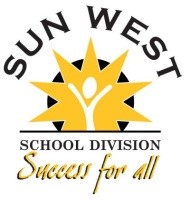 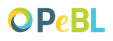 Planning & Assessment Best PracticesPlanning:Start with the end in mind:Understanding by Design:  The Backward Design Model  (UBD)“To begin with the end in mind means to start with a clear understanding of your destination.  It means to know where you’re going so that you better understand where you are now so that the steps you take are always in the right direction.”  (Covey, 1994)Together with your students, know what outcomes need to be covered.  Think about what your students should Know, Understand, and Be Able to Do (KUD)Together with your students, plan learning experiences that will help your students achieve those outcomes. See Appendix for Planning with the End visual.See Appendix for Nine Events of Instruction.Unpack the Outcomes:Together with your students, break down the learning outcomes so that students have a clear picture of what they need to know, understand, and be able to do.Together with your students write outcomes in student-friendly language so that they know where they are headed with their learning (example: “I Can” statements).Use the “I Can” statements in the classroom so that students has a visual reminder of what is to be taught and learned (example: on the classrooms walls, personal learning plan, portfolios, OneNote, etc).See Appendix for “Think Aloud for Unpacking Outcomes” and “Steps for Unpacking Outcomes and Indicators”. Develop Learning ExperiencesConsider utilizing cross-curricular planning when developing learning experiences, while keeping in mind the 7 C’s and REORDER (See Appendix for Cross-Curricular Planning Template)   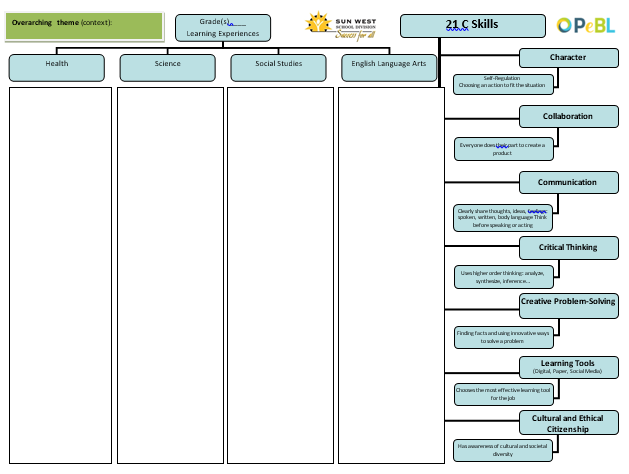 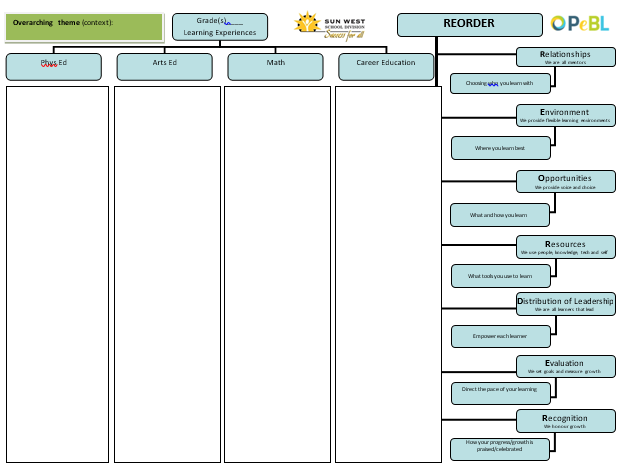  Develop Unit PlansWhen planning for units of study/ learning experiences, there are many things to consider:  big ideas/key questions/essential understandingsoutcomesassessment planinstructional strategies and activitiesmethods of inquiryways to differentiate to need individual student needsopportunities for personalizationmaterials/resources. Ways to incorporate the 7 C’s and REORDERDuring each step of the planning process, consider the movement back and forth of the transfer of responsibility (I Do, We Do, You Do) See Appendix for Learning Experiences/Unit Planning TemplateDevelop Lesson Plans Based on the 1) outcomes outlined in your learning experiences/unit plan,  2) the timeline that you have developed for how your year will look, and 3) the pre-assessment you have done – create learning experiences that assist students in meeting curricular outcomes, that allow personalized voice, choice, path, place and pace.See Appendix for Lesson Planning TemplateConsiderations when planning learning experiencesPlanning with the End in Mind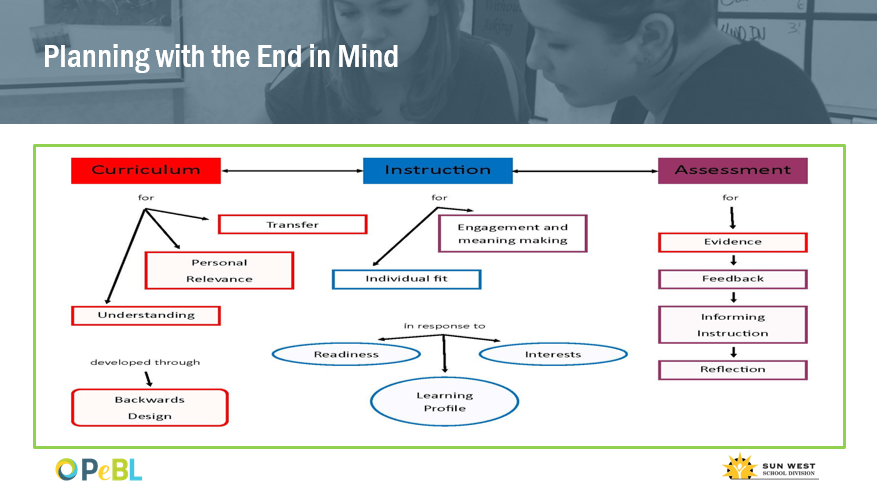 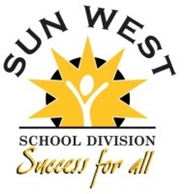 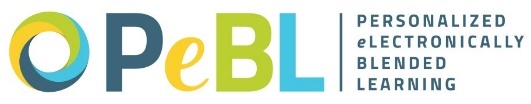 Nine Events of Instruction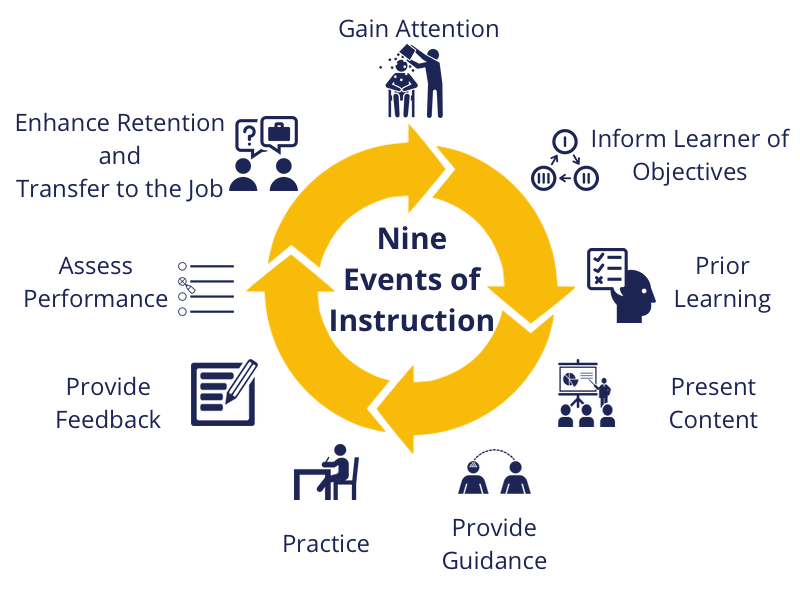 StrategiesGain Attention & Motivate the LearnerInform the learner of the outcomes/Explain What is to be LearnedRecall Previous Knowledge/ Prior LearningPresent the Material to be LearnedProvide Guidance for LearningActive Involvement/ Practice and Interactive with ContentProvide Feedback ( Formative)Assessment Performance ( Summative)Provide Enrichment, Enhance Retention, Transfer of ResponsibilityThink aloud for unpacking outcomesBefore You Start:read the outcome very carefully think about what the outcome is asking students to know and be able to do.Step 1: focus on the verb in the outcome.  The verb gives the HOW of the outcome – the skill that the student will be able to docircle the verbStep 2: look for the nouns in the outcome – what the students need to know underline all of the nouns in the outcome –  now you know the WHAT of the outcomeStep 3:  fill in the “Knowledge” and “Skills” part of the chartStep 4: think about how the outcome could be rewritten in “student friendly” language – something they can understand these are the “I Can” statements that teachers post in the classroom to give the students a visual reminder of what the goal for the learning isStep 5: think about what you would assess for the outcome – specific knowledge and skills – what they know and are able to dothink about how you would do that assessment – there is a vast array of assessment strategies that could be usedSTEPS FOR UNPACKING THE OUTCOMES AND INDICATORSOutcome: Steps for unpacking each outcome:  Underline the nouns in the outcome; they are the Knowledge that students should know.Circle the verbs in the outcome; they are the Skills that the students should know.List them in the boxes under Knowledge and SkillsRewrite the outcome in language the student will understand:What specific knowledge and skills from the unpacked outcomes would you assess?  By what methods?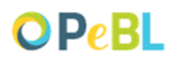 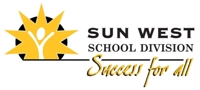     Learning Experiences (Unit) Planning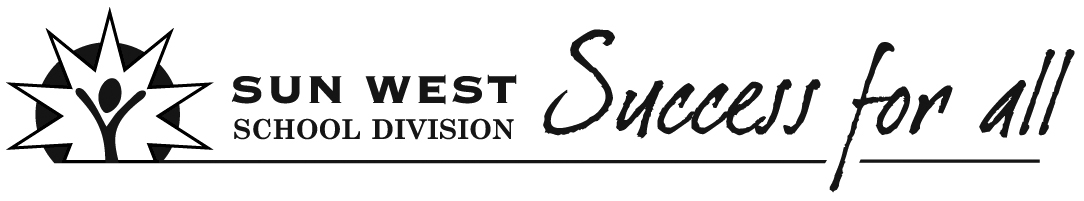               Lesson Planning KNOWLEDGE(what student should know)NounsSKILLS(what student should be able to do)Verbs Teacher(s) Subject(s)Subject(s)GradeGradeDateTimelineBig Ideas/Key Questions/Essential UnderstandingsCreate a Big Idea to guide the Learning ExperienceBig Idea(s)  Big Ideas/Key Questions/Essential UnderstandingsCreate a Big Idea to guide the Learning ExperienceBig Idea(s)  Big Ideas/Key Questions/Essential UnderstandingsCreate a Big Idea to guide the Learning ExperienceBig Idea(s)  Big Ideas/Key Questions/Essential UnderstandingsCreate a Big Idea to guide the Learning ExperienceBig Idea(s)  Big Ideas/Key Questions/Essential UnderstandingsCreate a Big Idea to guide the Learning ExperienceBig Idea(s)  Big Ideas/Key Questions/Essential UnderstandingsCreate a Big Idea to guide the Learning ExperienceBig Idea(s)  Outcomes (Consider unpacking some of the outcomes with your students.)Selected OutcomesOutcomes (Consider unpacking some of the outcomes with your students.)Selected OutcomesOutcomes (Consider unpacking some of the outcomes with your students.)Selected OutcomesOutcomes (Consider unpacking some of the outcomes with your students.)Selected OutcomesOutcomes (Consider unpacking some of the outcomes with your students.)Selected OutcomesOutcomes (Consider unpacking some of the outcomes with your students.)Selected OutcomesAssessment PlanAssessment PlanAssessment PlanAssessment PlanAssessment PlanAssessment PlanPre-Assessment PlanFormative Assessment PlanFormative Assessment PlanFormative Assessment PlanSummative Assessment PlanSummative Assessment PlanInstructional Strategies/ActivitiesPlan learning activities and lessons that align and support Big Ideas and selected outcomes while honouring student learning profiles.Chosen instructional strategies/activitiesWays to differentiate to meet individual student's needsInstructional Strategies/ActivitiesPlan learning activities and lessons that align and support Big Ideas and selected outcomes while honouring student learning profiles.Chosen instructional strategies/activitiesWays to differentiate to meet individual student's needsInstructional Strategies/ActivitiesPlan learning activities and lessons that align and support Big Ideas and selected outcomes while honouring student learning profiles.Chosen instructional strategies/activitiesWays to differentiate to meet individual student's needsInstructional Strategies/ActivitiesPlan learning activities and lessons that align and support Big Ideas and selected outcomes while honouring student learning profiles.Chosen instructional strategies/activitiesWays to differentiate to meet individual student's needsInstructional Strategies/ActivitiesPlan learning activities and lessons that align and support Big Ideas and selected outcomes while honouring student learning profiles.Chosen instructional strategies/activitiesWays to differentiate to meet individual student's needsInstructional Strategies/ActivitiesPlan learning activities and lessons that align and support Big Ideas and selected outcomes while honouring student learning profiles.Chosen instructional strategies/activitiesWays to differentiate to meet individual student's needsOpportunities for PersonalizationExamples:Student Voice and ChoiceTechnologyResourcesOpportunities for PersonalizationExamples:Student Voice and ChoiceTechnologyResourcesOpportunities for PersonalizationExamples:Student Voice and ChoiceTechnologyResourcesOpportunities for PersonalizationExamples:Student Voice and ChoiceTechnologyResourcesOpportunities for PersonalizationExamples:Student Voice and ChoiceTechnologyResourcesOpportunities for PersonalizationExamples:Student Voice and ChoiceTechnologyResourcesMaterials/Resources/FNMI  Selected Materials/Resources/FNMIMaterials/Resources/FNMI  Selected Materials/Resources/FNMIMaterials/Resources/FNMI  Selected Materials/Resources/FNMIMaterials/Resources/FNMI  Selected Materials/Resources/FNMIMaterials/Resources/FNMI  Selected Materials/Resources/FNMIMaterials/Resources/FNMI  Selected Materials/Resources/FNMI7 C’s
Consider how to incorporate:Creativity, Innovation and EntrepreneurshipCritical ThinkingCollaborationCommunicationCharacterCultural and Ethical Citizenship Computer and Digital Technologies (Learning Tools)7 C’s
Consider how to incorporate:Creativity, Innovation and EntrepreneurshipCritical ThinkingCollaborationCommunicationCharacterCultural and Ethical Citizenship Computer and Digital Technologies (Learning Tools)REORDER
Consider how to incorporate:RelationshipsEnvironmentOpportunitiesResourcesDistribution of LeadershipEvaluationRecognitionREORDER
Consider how to incorporate:RelationshipsEnvironmentOpportunitiesResourcesDistribution of LeadershipEvaluationRecognitionREORDER
Consider how to incorporate:RelationshipsEnvironmentOpportunitiesResourcesDistribution of LeadershipEvaluationRecognitionREORDER
Consider how to incorporate:RelationshipsEnvironmentOpportunitiesResourcesDistribution of LeadershipEvaluationRecognitionReflectionReflectionReflectionReflectionReflectionReflectionTeacher(s)Subject(s)GradeGradeLearning Experience/Unit/ThemeLearning Experience/Unit/ThemeDate
Consider the Transfer of Responsibility (the movement back and forth between I do, We do, You do) Consider the Transfer of Responsibility (the movement back and forth between I do, We do, You do) Consider the Transfer of Responsibility (the movement back and forth between I do, We do, You do) Consider the Transfer of Responsibility (the movement back and forth between I do, We do, You do) Consider the Transfer of Responsibility (the movement back and forth between I do, We do, You do) Consider the Transfer of Responsibility (the movement back and forth between I do, We do, You do) Consider the Transfer of Responsibility (the movement back and forth between I do, We do, You do) Big Ideas/Key Questions/Essential UnderstandingsBig Ideas/Key Questions/Essential UnderstandingsBig Ideas/Key Questions/Essential UnderstandingsBig Ideas/Key Questions/Essential UnderstandingsBig Ideas/Key Questions/Essential UnderstandingsBig Ideas/Key Questions/Essential UnderstandingsBig Ideas/Key Questions/Essential UnderstandingsOutcome(s)IndicatorsOutcome(s)IndicatorsOutcome(s)IndicatorsI Can StatementsI Can StatementsI Can StatementsI Can StatementsAssessment PlanAssessment PlanAssessment PlanAssessment PlanAssessment PlanAssessment PlanAssessment PlanPre-Assessment PlanFormative Assessment PlanFormative Assessment PlanFormative Assessment PlanFormative Assessment PlanSummative Assessment PlanSummative Assessment PlanMotivational SetMotivational SetMotivational SetMotivational SetMotivational SetMotivational SetMotivational SetInstructional Strategies/Activities (Before/During/After)Ways to differentiate to meet individual student's needsInstructional Strategies/Activities (Before/During/After)Ways to differentiate to meet individual student's needsInstructional Strategies/Activities (Before/During/After)Ways to differentiate to meet individual student's needsInstructional Strategies/Activities (Before/During/After)Ways to differentiate to meet individual student's needsInstructional Strategies/Activities (Before/During/After)Ways to differentiate to meet individual student's needsInstructional Strategies/Activities (Before/During/After)Ways to differentiate to meet individual student's needsInstructional Strategies/Activities (Before/During/After)Ways to differentiate to meet individual student's needsOpportunities for PersonalizationOpportunities for PersonalizationOpportunities for PersonalizationOpportunities for PersonalizationOpportunities for PersonalizationOpportunities for PersonalizationOpportunities for PersonalizationMaterials/Resources/FNMI  Materials/Resources/FNMI  Materials/Resources/FNMI  Materials/Resources/FNMI  Materials/Resources/FNMI  Materials/Resources/FNMI  Materials/Resources/FNMI  7 C’s
Consider how to incorporate:Creativity, Innovation and EntrepreneurshipCritical ThinkingCollaborationCommunicationCharacterCultural and Ethical Citizenship Computer and Digital Technologies (Learning Tools)Details7 C’s
Consider how to incorporate:Creativity, Innovation and EntrepreneurshipCritical ThinkingCollaborationCommunicationCharacterCultural and Ethical Citizenship Computer and Digital Technologies (Learning Tools)DetailsREORDER
Consider how to incorporate:RelationshipsEnvironmentOpportunitiesResourcesDistribution of LeadershipEvaluationRecognitionDetailsREORDER
Consider how to incorporate:RelationshipsEnvironmentOpportunitiesResourcesDistribution of LeadershipEvaluationRecognitionDetailsREORDER
Consider how to incorporate:RelationshipsEnvironmentOpportunitiesResourcesDistribution of LeadershipEvaluationRecognitionDetailsREORDER
Consider how to incorporate:RelationshipsEnvironmentOpportunitiesResourcesDistribution of LeadershipEvaluationRecognitionDetailsREORDER
Consider how to incorporate:RelationshipsEnvironmentOpportunitiesResourcesDistribution of LeadershipEvaluationRecognitionDetailsReflection
Reflection
Reflection
Reflection
Reflection
Reflection
Reflection
